Referat styremøte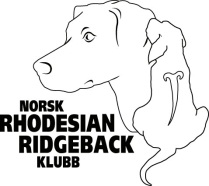 Tid: 20:00Sted: TeamsTil stede: Kristina, Gjertrud, Silje, Lisbeth og Monica D Lund, Rita Aass, Ivan Pettersen, Gjertrud Hansen, Inger Fraværende: Ivan og JeanetteNytt møte: 28.03.2022 kl 20Referent: Silje Mykletun	SAKERVEDTAK ANSVARLIG1Referat og protokoll fra årsmøte i november 2021Gjort av gammelt styre, Ivan ser på dette sammen med LisbethLisbeth og Ivan2Nytt system for logging og deling av utstillingsresultat og vinnerlisteLett gjort, skal avgjøre hvem som har admin. tilgang. Skal være oppe å gå innen NKK Kristiansand.Skal være åpen for alle å se/lese fra hjemmesidenLisbeth 3Innavlsgrad – NKK Er 6.5% per nå, NKK har 12,5% 
Skal vi fortsatt være der vi er, eller skal vi opp på 12%Legges ut på klubbsiden på facebook og så lager vi en «avstemming» der alle kan være med å bestemme4NKK: har vi kandidater til å representere i styrer i NKK?«Revitalisering av framtidig organisering av NKK»NKK ønsker freming av medlemmer til dette innen 11 mars fra alle klubber. 
Per nå kjenner vi ikke til noen kandidater6Årsmøte 19 mai 2022Må sette en dato, bekjentgjørelse må ut 8 uker før årsmøtetFem uker før årsmøtet skal innkalling ut til medlemmeneVi må sette dato for dette og få sendt ut dette til medlemmene.Høre med Ivan siden han sto for dette i november.Må ha årsberetning fra alle styrer i klubbenUtfordringa er at det ikke var noen kontinuitet i 2021 Hege Nordeng er leder av KAHMAnita Menkerud er leder aktivitetskomiteen 19 mai er datoenSilje skriver årsberetning7Stønad for mentaltestIngen endringer på dette: stønad tilgjengelig for de som søker.8Gammelt styre bevilget 15 000 for at Mona Hansen skulle lage ny hjemme sideKan man da søke om å få stønad til utvikling av ny vinnerliste?Styret sier ja, søknad skal skrives, styret skal stemme.9Ridgebackbladet, får vi pustet liv i detteFolk ønsker dette, har vi nok stoff til et blad?Ivan, Rita og LisbethIvan sitter som redaktør